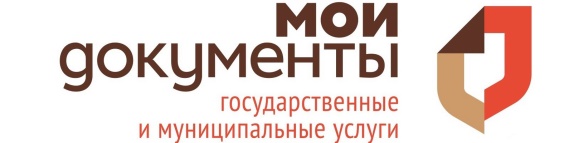 Эссе Евгении Пыстоговой на тему «Моя работа – моё вдохновение!».В жизни каждого человека работа занимает важную нишу, и то, насколько она ему подходит, насколько он удовлетворён ею, насколько она позволяет ему раскрыться, зависит его жизненный путь, его настроение, отношение к окружающему миру. В МФЦ г. Перми, в филиале «Индустриальный-2», я работаю более двух лет. Моя работа помогает мне осознать, как важно быть отзывчивым к просьбам и проблемам людей, ведь даже одним словом, советом можно сделать жизнь человека легче и лучше. Понимание того, что твои знания могут быть полезны окружающим, вселяет в меня силы и желание изучать новое, позволяет чувствовать себя не просто звеном большой системы, а эффективным, важным, незаменимым работником.	Для эффективной работы необходимо находить к каждому человеку индивидуальный подход. Это позволяет совершенствовать коммуникационные навыки, расширять словарный запас, вырабатывать терпение и умение слушать. В жизни также эти качества оказываются очень полезны.         Могу отметить, что моя работа приносит мне удовольствие, позволяет раскрыть себя со многих сторон, улучшает настроение и вдохновляет на саморазвитие и создание нового. Всё это я воплощаю в своем хобби — рукоделии.Говорят, что у меня хороший вкус. Изготовление цветов и украшений своими руками стало моим увлечением. В работе я применяю современные материалы, которые дают превосходные результаты. Один из них – фоамиран (декоративная пластичная замша, вспененная резина).Рукоделие с фоамираном – одно удовольствие. Если вы готовы к усидчивой и кропотливой работе, поверьте, вы забудете обо всём на свете, потому что под вашими пальцами будет рождаться настоящее чудо. Одни из самых популярных презентов, которые преподносят абсолютно всем – это сладости. Однако, в связи с такой популярностью, сладкий подарок стал восприниматься как примитивный. Поэтому я освоила Sweet дизайн – искусство составления композиций из конфет и прочих вкусностей.  Мои игрушки амигуруми пользуются популярностью у моих близких и родных, являются модными интерьерными аксессуарами, домашними оберегами. Самые приятные подарки, которыми мы можем порадовать близких людей – это подарки, сделанные с любовью. Одним из важных аспектов моей жизни является благотворительность. Совместно с Фондом «Счастливый хвост» помогаю животным. Своего кота Тайсона я выбрала за его боевой характер и стремление жить. Я несу за него ответственность не только перед Фондом, но, в первую очередь, перед самой собой. Поэтому я сразу откликнулась, когда нашим Учреждением была организована акция «Выздоравливай малыш» для Фонда «Дедморозим». Мы собрали "добрую" посылку для малышей, оставшихся без родительской поддержки и заботы. Благодаря совместным усилиям чудеса для детей могут происходить ежедневно, их желания – исполняться, а мечты – сбываться. Значительную часть моей работы занимает помощь людям, в том числе моим коллегам. Передавая им свои навыки и знания, я постоянно развиваюсь, работаю над собой. В такой ситуации можно сказать, что учитель — это вечный ученик.Коллеги считают меня упрямой, наверное, потому, что от себя я требую достижения цели. Я пунктуальна и очень бережлива, всегда довожу любое дело до конца и добиваюсь положительных результатов. Отличаюсь строгостью в суждениях и оценках. Я всегда ощущала себя взрослее своего возраста, так как чувство ответственности за происходящее вокруг никогда меня не покидает. В людях меня привлекает харизматичность, многогранность, добродушие, отзывчивость и честность. Я горжусь своей работой и считаю её особенной. Мне многому пришлось научиться. Всё приходит с опытом, и я точно знаю, что наши услуги по-настоящему востребованы.Создание МФЦ - одна из приоритетных задач административной реформы в Российской Федерации. Работая в МФЦ, я чувствую свою причастность к реализации грандиозного проекта в рамках государства. Именно мнение людей, их пожелания создают основу для дальнейшего совершенствования работы специалистов многофункциональных центров.Чтобы жители города уже сегодня чувствовали себя комфортно при обращении в МФЦ, я предлагаю:предоставить возможность нотариусам, юристам организовывать свою деятельность в помещениях МФЦ;установить указатели на улицах города с указанием расстояния до МФЦ;переименовать остановки общественного транспорта, называя их именем филиала;при оказании услуг одновременно двум и более заявителям расширить зону приёма в окне (увеличить сидячие места для заявителей);организовать «Бюро находок». Очень часто заявители забывают свои личные вещи (очки, зонты, перчатки, игрушки и т.д.).Моя работа - это моё вдохновение. И как подметил великий композитор П.И. Чайковский: «Вдохновение - это такая гостья, которая не любит посещать ленивых».